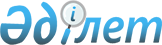 Қазақстан Республикасы Yкiметiнiң 2005 жылғы 26 тамыздағы N 884 және 2005 жылғы 12 желтоқсандағы N 1235 қаулыларына өзгерiстер енгiзу туралыҚазақстан Республикасы Үкіметінің 2006 жылғы 8 желтоқсандағы N 1186 Қаулысы

      Қазақстан Республикасының Yкiметi  ҚАУЛЫ ЕТЕДI : 

      1. Қазақстан Республикасы Үкiметiнiң кейбiр шешiмдерiне мынадай өзгерiстер енгiзiлсiн: 

      1) "Қазақстан Республикасының әлеуметтiк-экономикалық дамуының 2006-2008 жылдарға арналған (екiншi кезең) орта мерзiмдi жоспары туралы" Қазақстан Республикасы Yкiметiнiң 2005 жылғы 26 тамыздағы N 884  қаулысында (Қазақстан Республикасының ПYКЖ-ы, 2005 ж., N 33, 458-құжат): 

      көрсетiлген қаулымен бекiтiлген Қазақстан Республикасының әлеуметтiк-экономикалық дамуының 2006-2008 жылдарға арналған орта мерзiмдi жоспарында: 

      "2006-2008 жылдарға арналған қолданыстағы және әзiрленетiн мемлекеттiк және салалық (секторальдық) бағдарламалар бөлiнiсiндегi басымды бюджеттiк инвестициялық жобалардың (бағдарламалардың) тiзбесi" деген 5-бөлiмде: 

      "Заңды тұлғалардың жарғылық капиталын қалыптастыруға және ұлғайтуға арналған бюджеттiк инвестициялар" деген кестеде: 

      "Бағдарламалардан тыс" деген кiшi бөлiмде: 

      реттiк нөмiрi 27-жолдың 6-бағанындағы "Кербұлақ ГЭC-i" деген сөздер "Бұлақ ГЭC-i" деген сөздермен ауыстырылсын; 

      2) "2006 жылға арналған республикалық бюджеттiк бағдарламалардың паспорттарын бекiту туралы" Қазақстан Республикасы Yкiметiнiң 2005 жылғы 12 желтоқсандағы N 1235  қаулысында : 

      көрсетiлген қаулыға  317-1-қосымшада : 

      6-тармақ кестесiнiң 5-бағанындағы "Кербұлақ ГЭC" деген сөздер "Бұлақ ГЭC" деген сөздермен ауыстырылсын; 

      7-тармақтың "Tуpa нәтиже" деген абзацындағы "Кербұлақ ГЭC" деген сөздер "Бұлақ ГЭC" деген сөздермен ауыстырылсын. 

      2. Осы қаулы қол қойылған күнінен бастап қолданысқа енгiзiледi.        Қазақстан Республикасының 

      Премьер-Министрі 
					© 2012. Қазақстан Республикасы Әділет министрлігінің «Қазақстан Республикасының Заңнама және құқықтық ақпарат институты» ШЖҚ РМК
				